MATERIALES DEL GRUPO DE TRABAJO“ELABORACIÓN DE CAJAS DE LUZ Y MATERIALES ESPECÍFICOS PARA SU USO EN EL ÁREA DE MATEMÁTICAS DENTRO DE UN CENTRO DE EDUCACIÓN ESPECIAL”FABRICACIÓN: Se han fabricado tres cajas de luz portátiles de diferentes tamaños y una mesa de luz.CAJA DE LUZ GRANDE (60X37)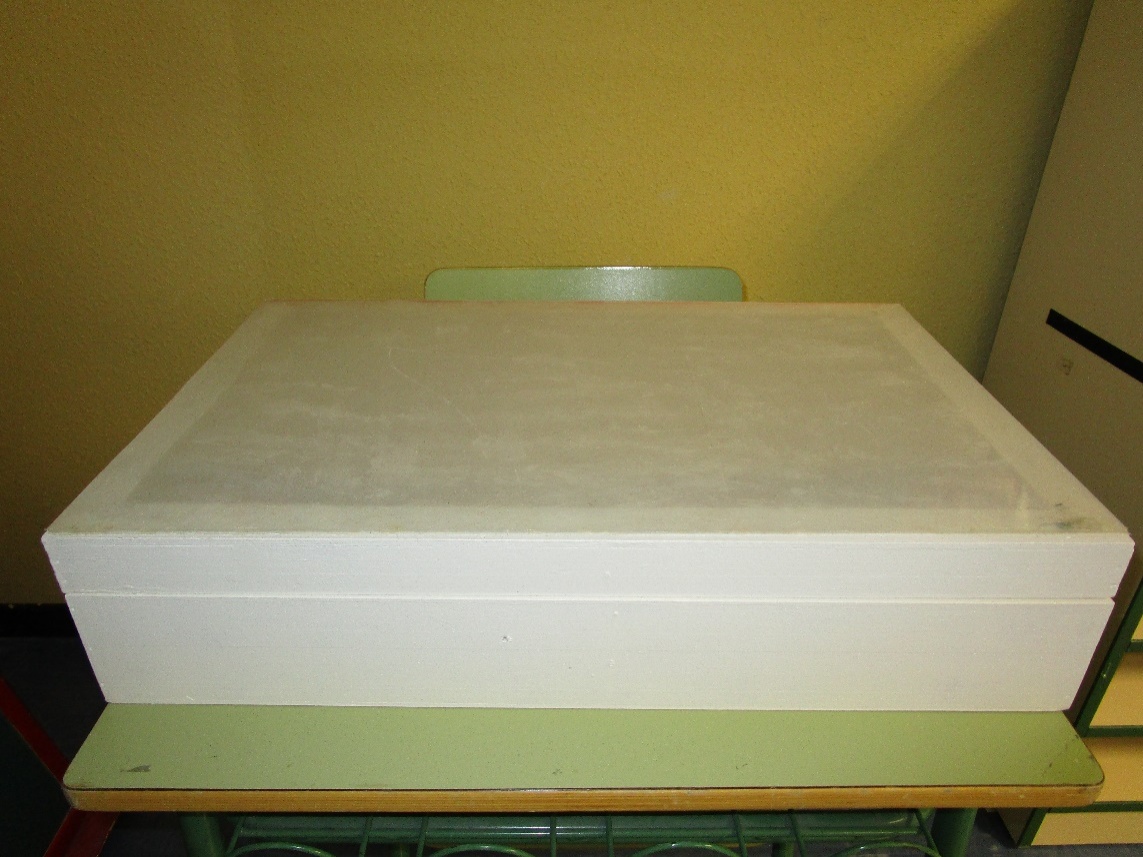 CAJA DE LUZ PEQUEÑA (40X30)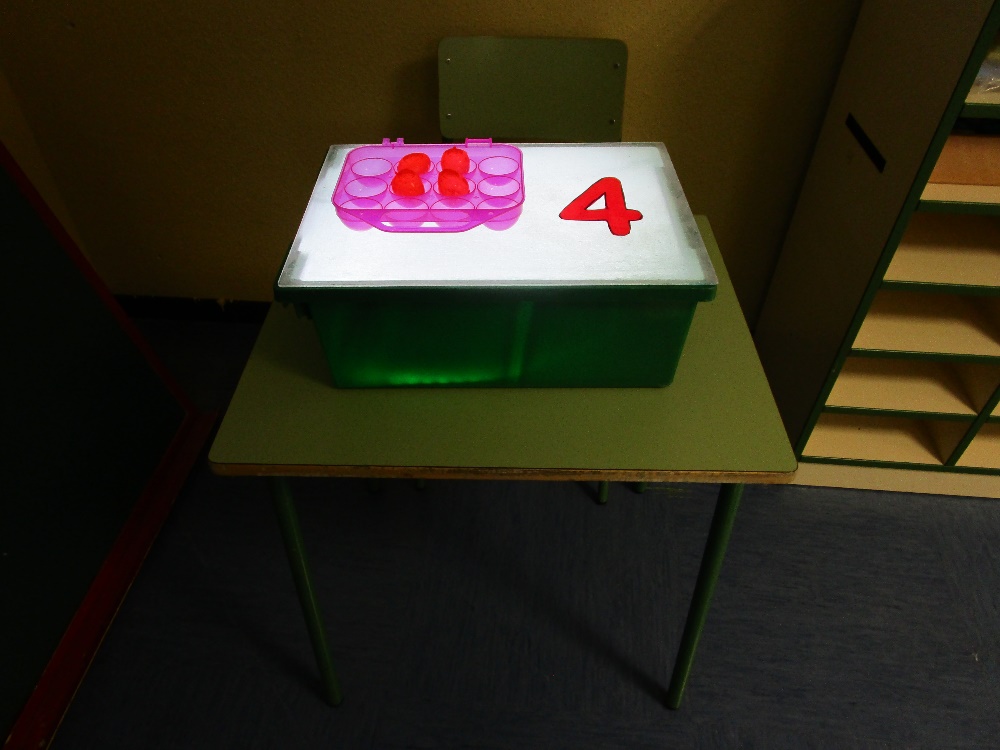 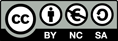 CAJA DE LUZ VERTICAL (60X40)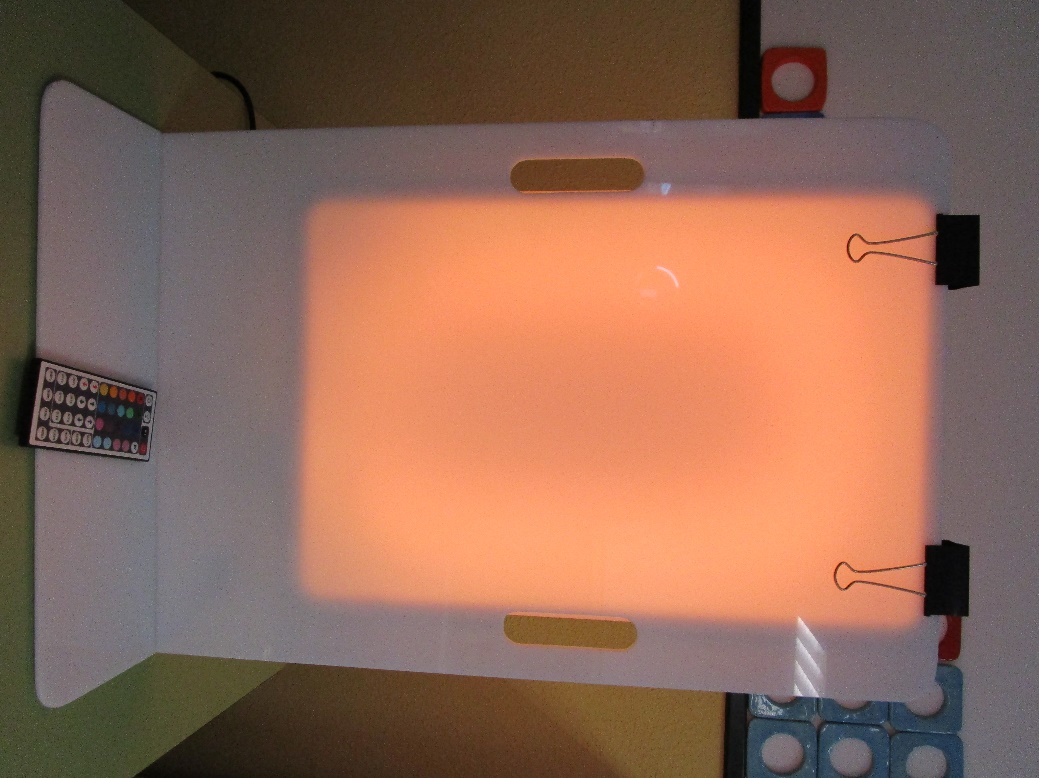 MESA DE LUZ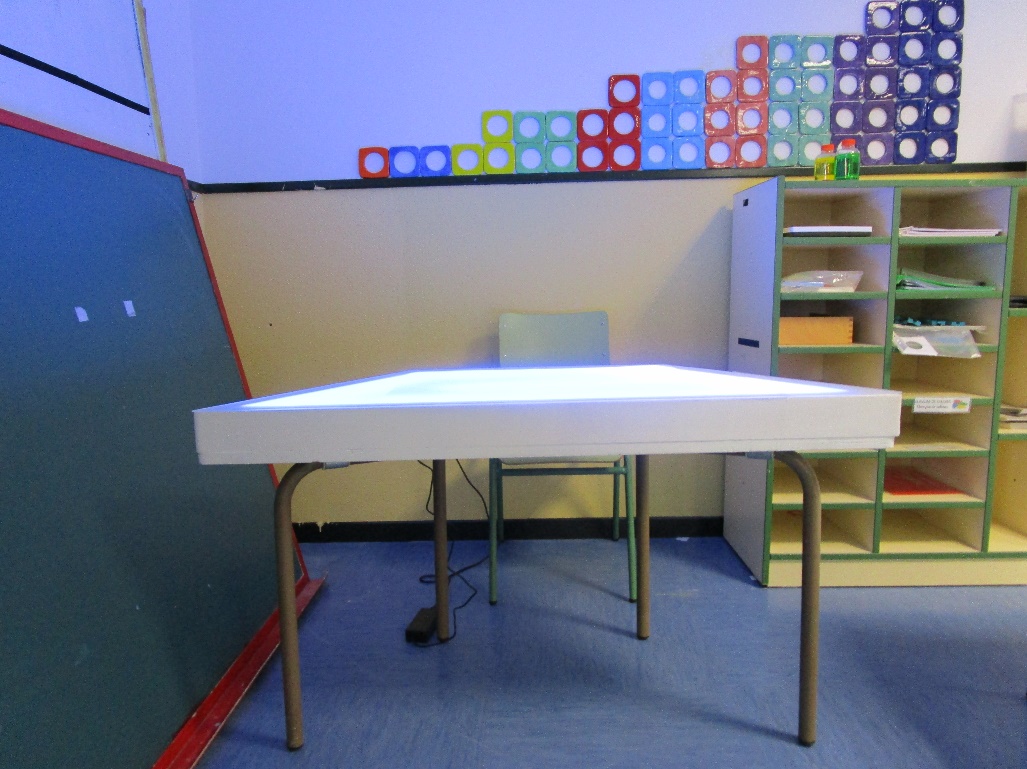 ELABORACIÓN – RECOPILACIÓN DE MATERIALES: Se organizan en los tres niveles programados para trabajar el área de matemáticas en un centro de Educación Especial. A continuación, se muestran algunos ejemplos:2.1 NIVEL MULTISENSORIAL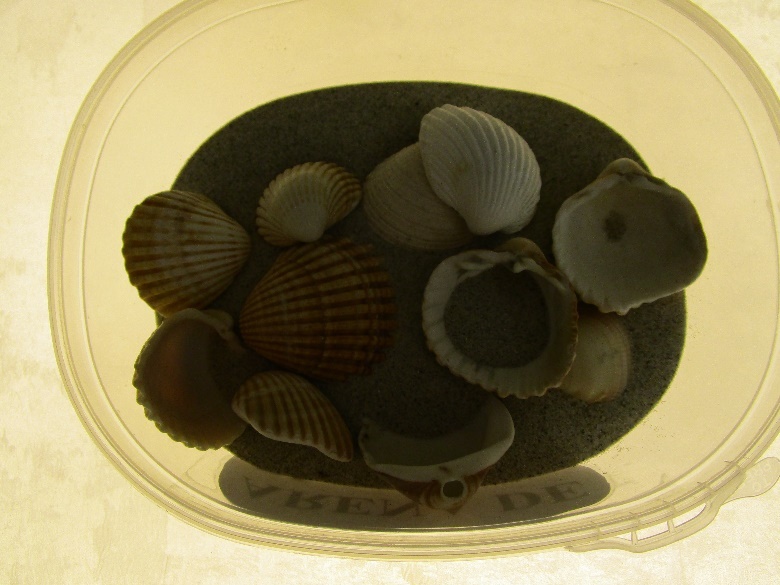 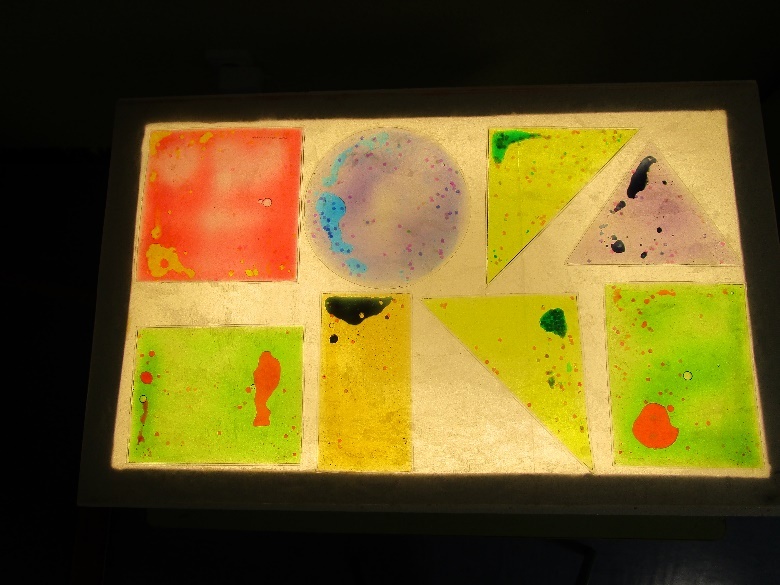 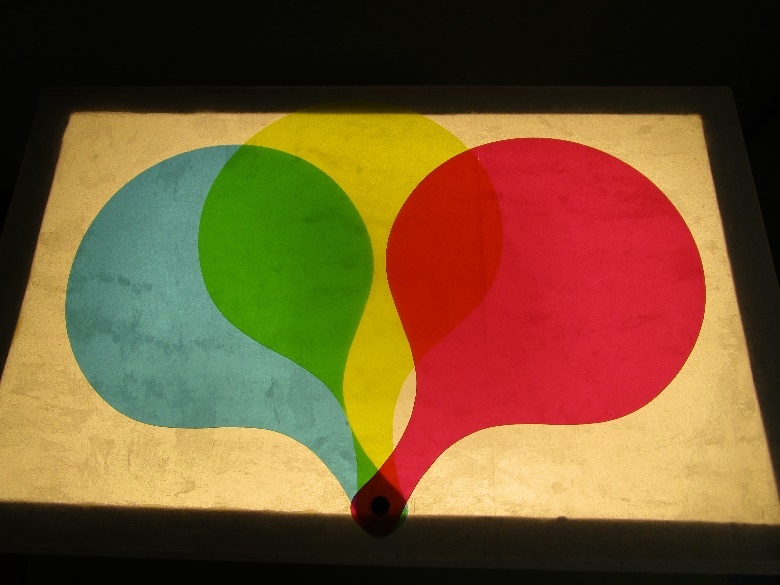 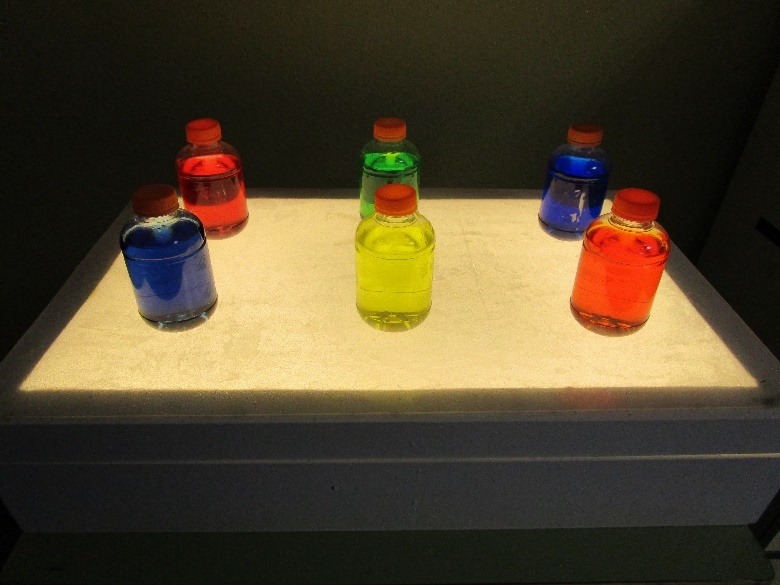 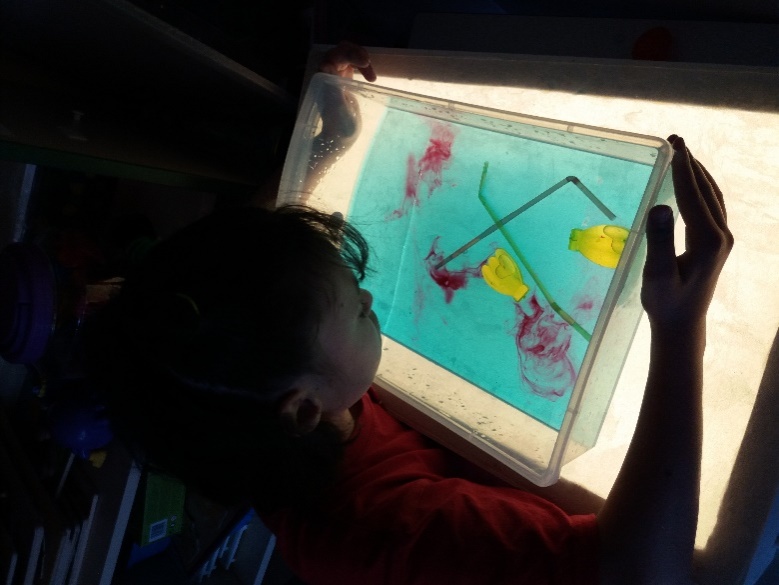 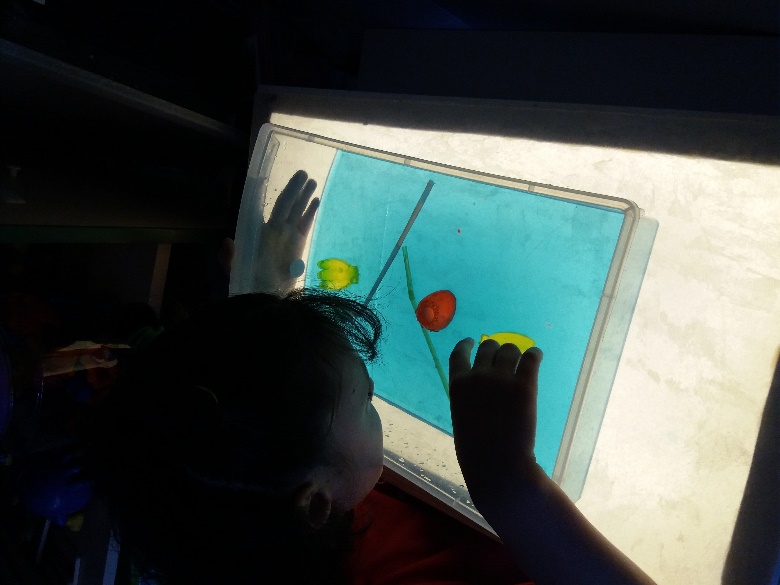 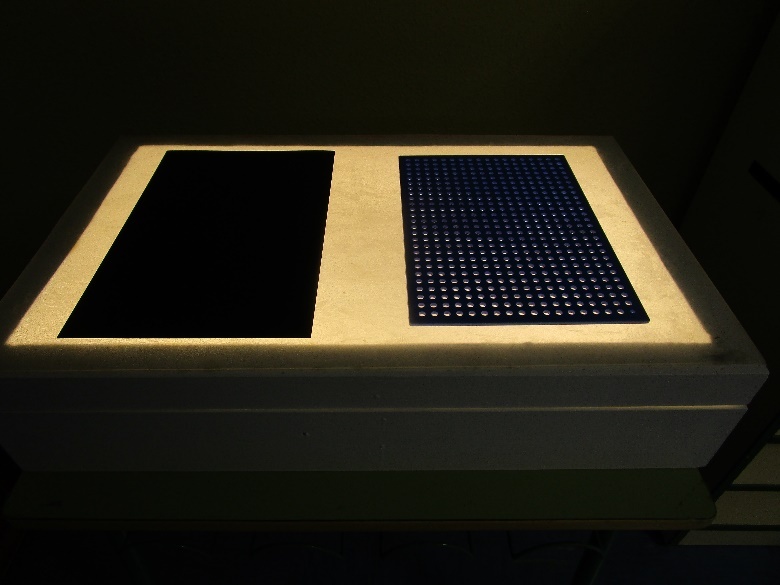 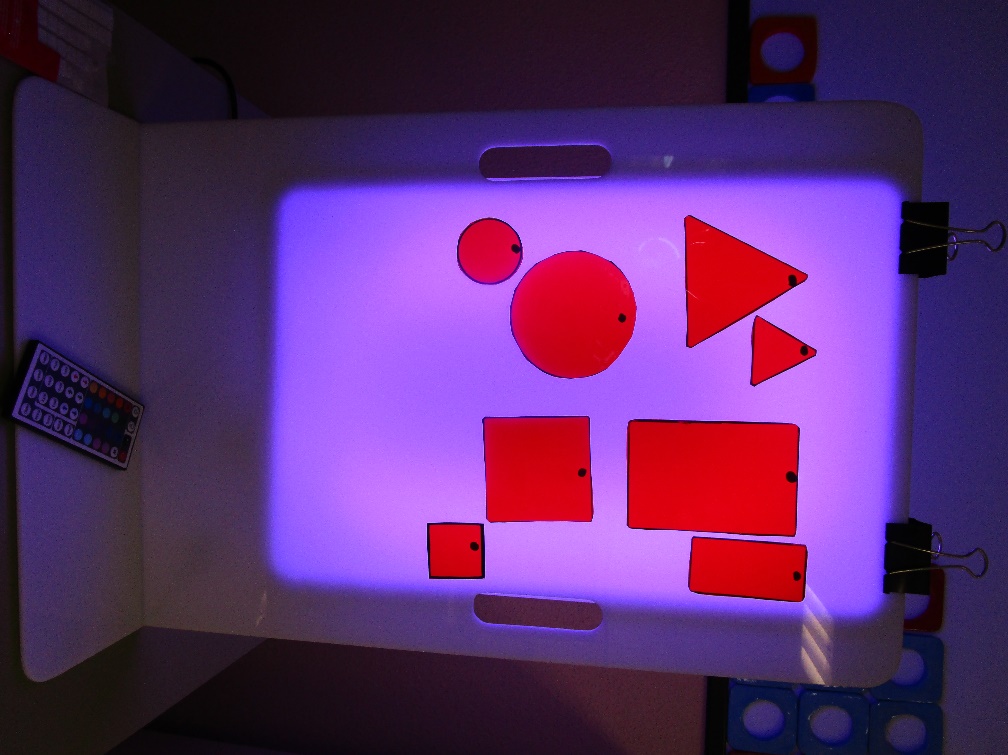 2.2 NIVEL DE ESTIMULACIÓN DE HABILIDADES MATEMÁTICAS: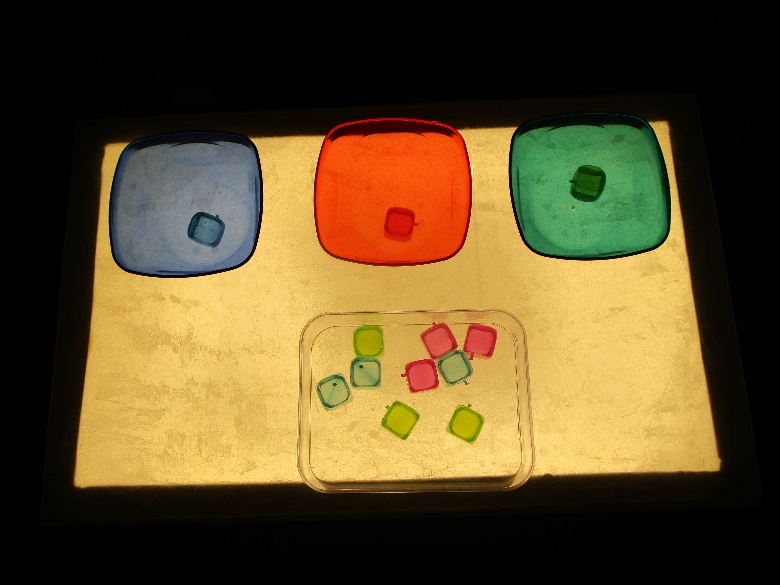 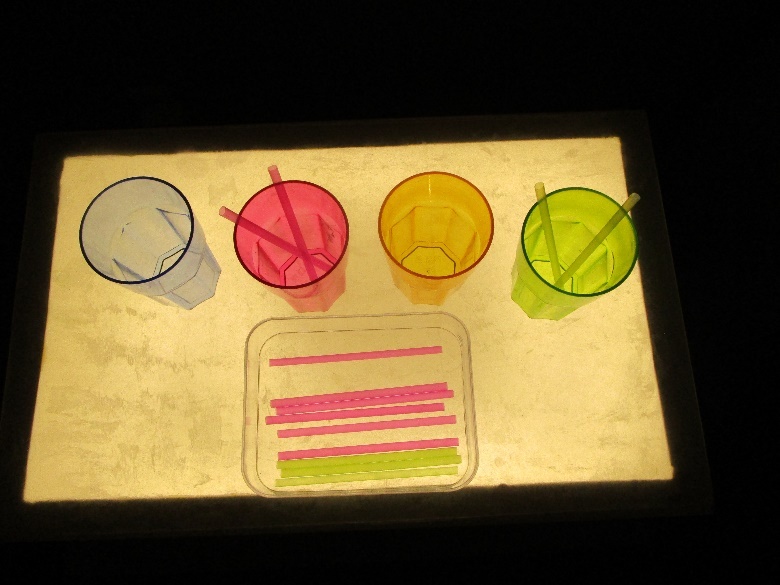 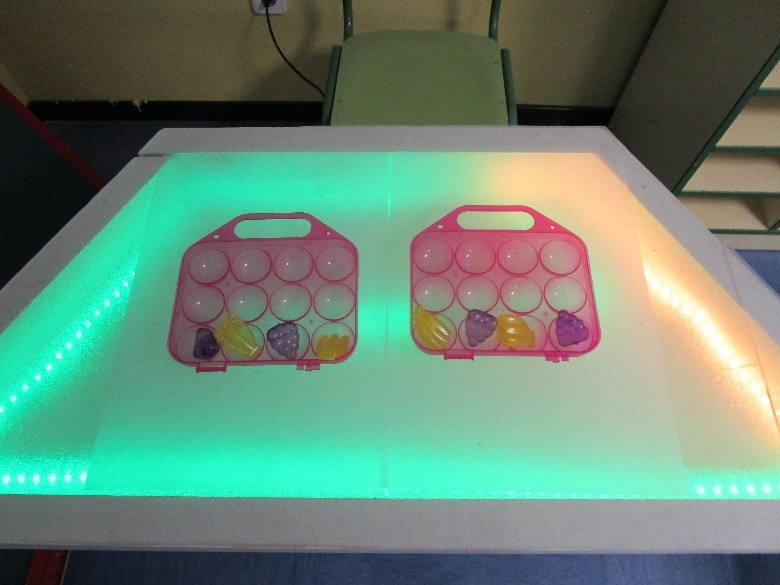 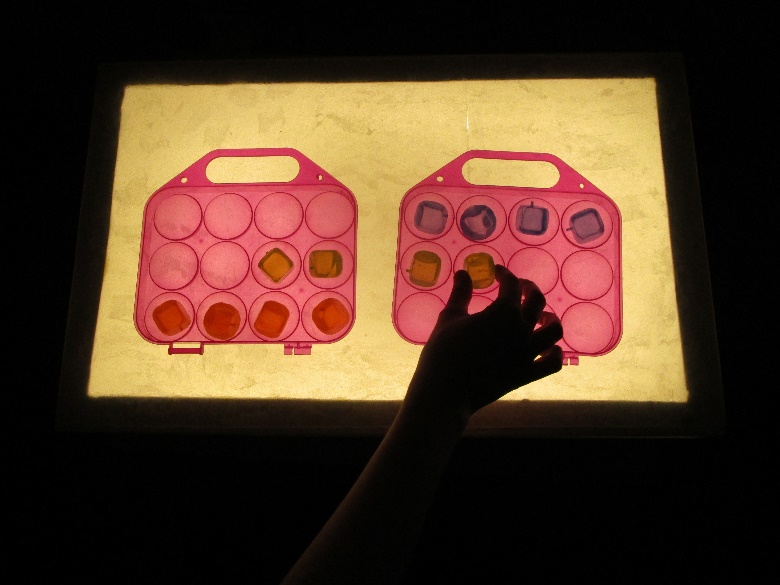                            2.3 NIVEL DE HABILIDADES MATEMÁTICAS BÁSICAS: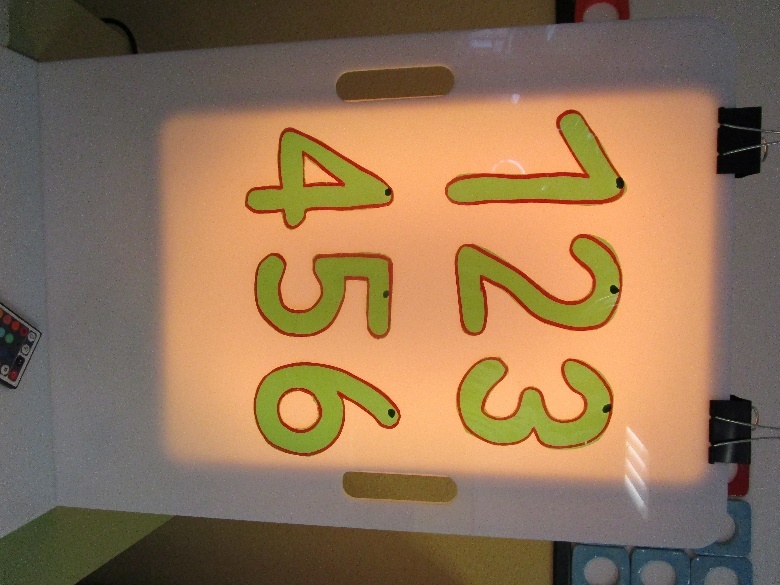 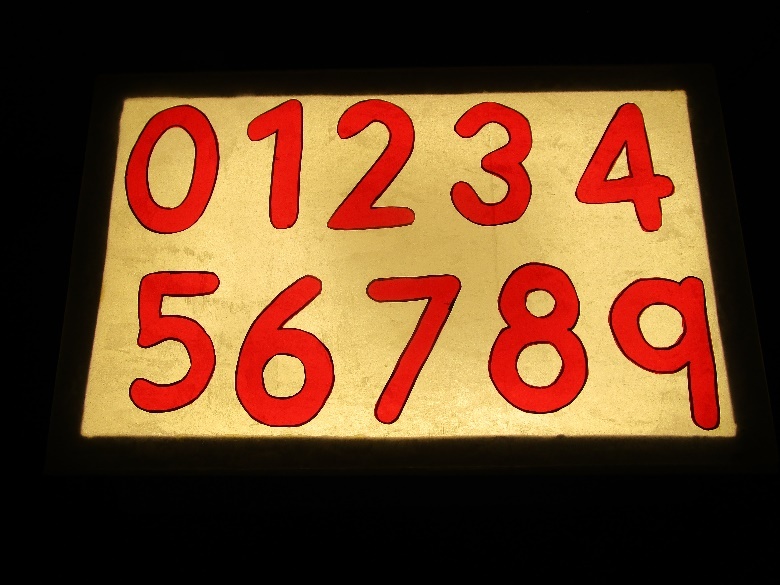 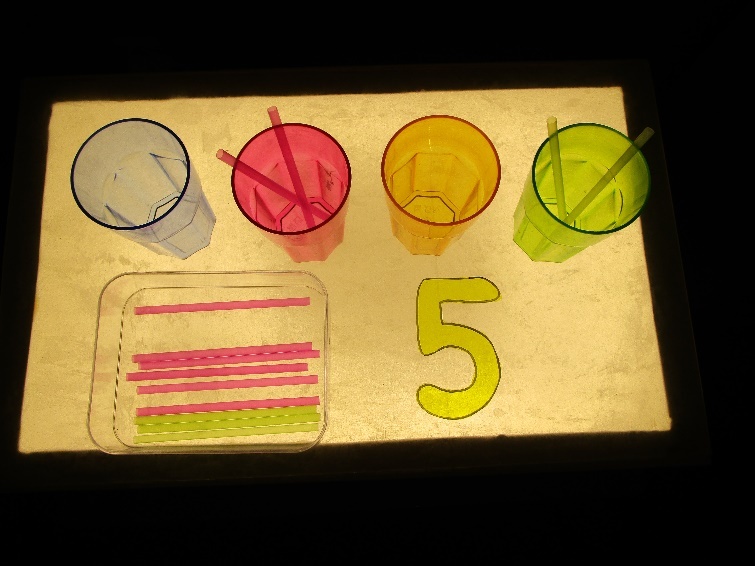 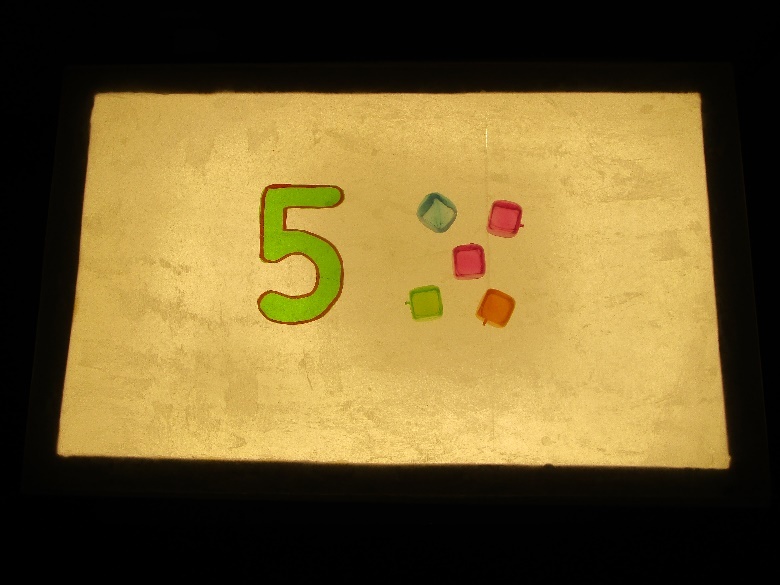 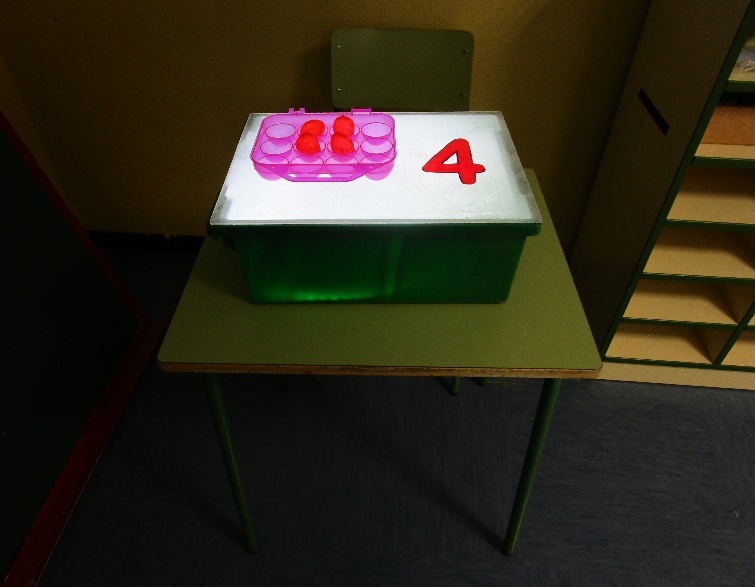 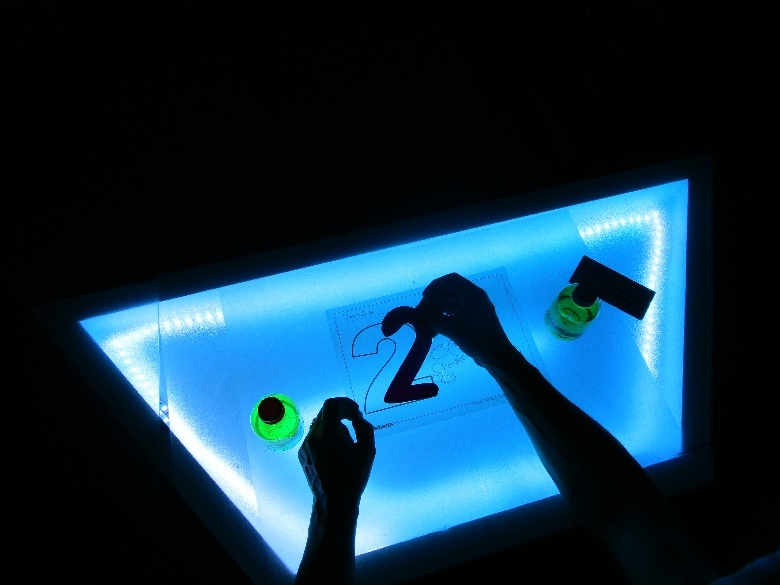 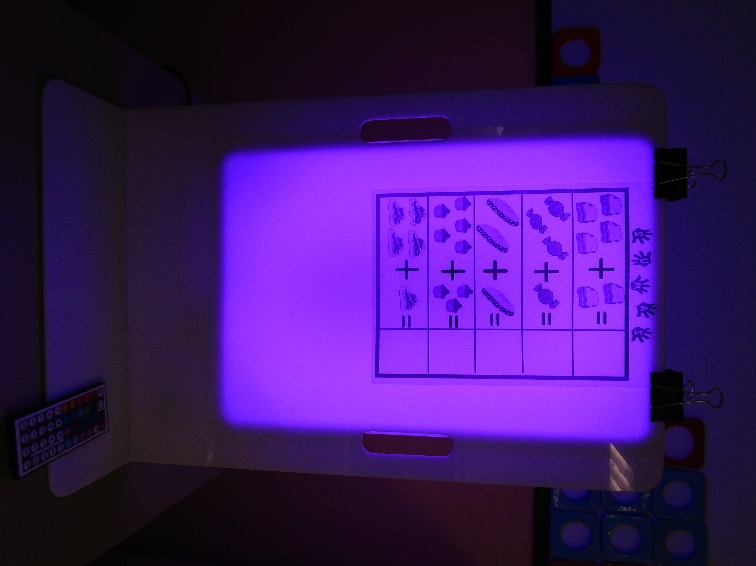 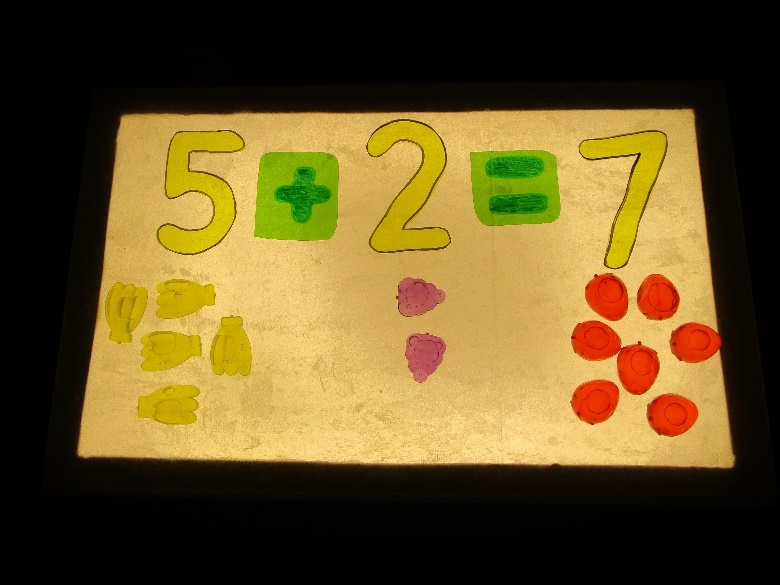 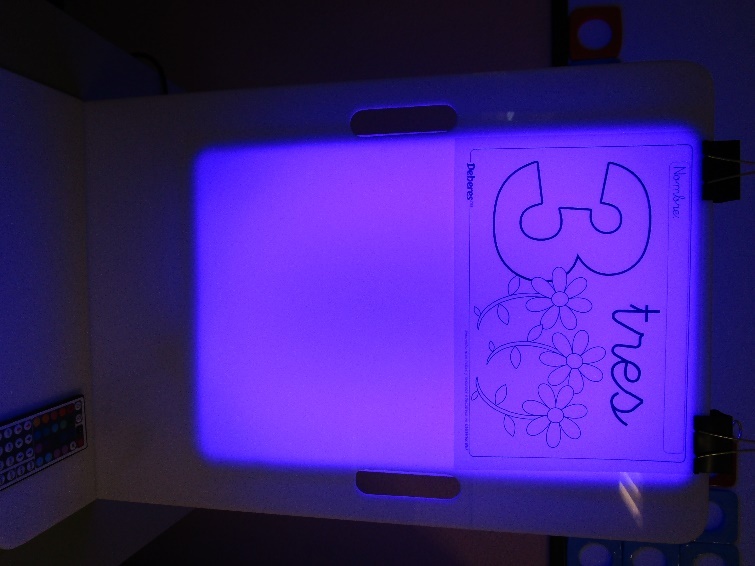 Contrastar la aplicación educativa y la efectividad de los materiales elaborados a través de una ficha de recogida de datos que se muestra a continuación:INFORME/PROTOTIPORECOGIDA DE DATOS CAJAS DE LUZALUMNOPRERREQUISITOSACTIVIDAD/ES REALIZADASSEGURIDAD/IDONEIDAD DE LA CAJA Y DE LOS MATERIALES (Valorar de 1 a 10)EdadAfectación(Señalar tipo de afectación)AltaAfectación(Señalar tipo de afectación)MediaAfectación(Señalar tipo de afectación)BajaGrupo y profesionalAltaMediaBajaMotivación/InterésAtenciónMemoriaCapacidad manipulaciónNivel de trabajo(Señalar con una X)MultisensorialMultisensorialEstimulación de habilidades matemáticasEstimulación de habilidades matemáticasHabilidades matemáticas básicasNivel de trabajo(Señalar con una X)Objetivos:Grado de consecución de los objetivos(Señalar con una X)AltoGrado de consecución de los objetivos(Señalar con una X)MedioGrado de consecución de los objetivos(Señalar con una X)BajoDificultades encontradasPropuestas de mejoraCAJAEspecificar cuál: SeguridadUbicaciónUbicaciónMovilidad/Desplaza-mientoManipula-ciónIluminaciónTamañoFormaCAJAEspecificar cuál: CAJAEspecificar cuál: MATERIALES DIDÁCTICOSEspecificar cuáles:IngestiónRoturaRoturaToxicidadAdaptación a objetivosVariedadUtilidadVersatilidadMATERIALES DIDÁCTICOSEspecificar cuáles:MATERIALES DIDÁCTICOSEspecificar cuáles:Dificultades encontradasDificultades encontradasDificultades encontradasPropuestas de mejoraPropuestas de mejoraPropuestas de mejora